Related Milestones:Science M2:To understand animals and humans  Identify that animals, including humans, need the right types and amounts of nutrition, that they cannot make their own food and they get nutrition from what they eat.  Describe the ways in which nutrients and water are transported within animals, including humans.  Identify that humans and some animals have skeletons and muscles for support, protection and movement.  Describe the simple functions of the basic parts of the digestive system in humans.  Identify the different types of teeth in humans and their simple functions.To understand evolution and inheritance  Identify how plants and animals, including humans, resemble their parents in many features.  Recognise that living things have changed over time and that fossils provide information about living things that inhabited the Earth millions of years ago.  Identify how animals and plants are suited to and adapt to their environment in different ways.To work scientifically  Ask relevant questions  Report on findings from enquiries, including oral and written explanations, displays or presentations of results and conclusions  Identify differences, similarities or changes related to simple, scientific ideas and processes  Use straightforward, scientific evidence to answer questionAnimals, Including Humans What makes us human?Why do animals/humans need nutrition and how do they get this?How are nutrients and water transported within animals/humans?What do humans and some animals have for support, protection and movement?How does the human digestive system work?What are the different types of human teeth and their functions?How do plants and animals/humans look like their parents and why?How have living things changed over time and how do we know?How are plants and animals/humans suited to/able to adapt to their environments?What scientific questions could you ask and answer about animals/humans and how could you report on your findings?What differences, similarities and changes do you notice?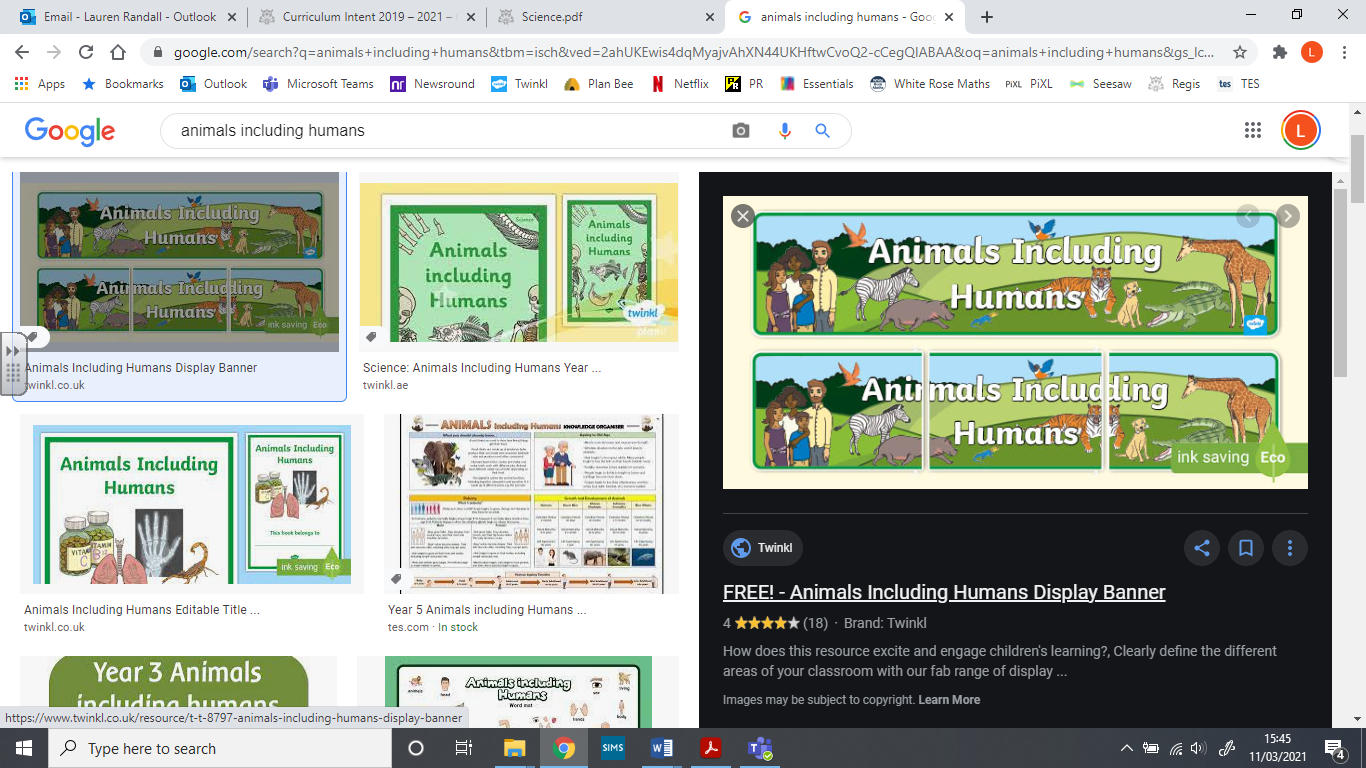 Why do animals/humans need nutrition and how do they get this?How are nutrients and water transported within animals/humans?What do humans and some animals have for support, protection and movement?How does the human digestive system work?What are the different types of human teeth and their functions?How do plants and animals/humans look like their parents and why?How have living things changed over time and how do we know?How are plants and animals/humans suited to/able to adapt to their environments?What scientific questions could you ask and answer about animals/humans and how could you report on your findings?What differences, similarities and changes do you notice?